Frews Marine Limited -  and Purchase Agreement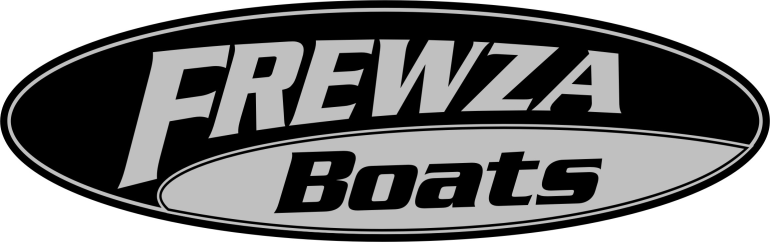 Frews Marine Limited agrees to sell and the Purchaser agrees to purchase the following as set out in and subject to the terms and conditions of this agreement.Terms and Conditions:1) Purchase PriceUpon signing this agreement, the Purchaser unconditionally agrees to complete the boat purchase.A fee of four thousand dollars ($4000.00) is payable upon signing this agreement to secure your boat order.  The purchase price shall be payable when the purchaser has been notified that the boat is complete and in a deliverable state, but prior to taking possession of the goods.  All payments can be made into BNZ Account: 02 0924 0015050 00 Account Name: Frews Marine Limited.  Please include your name as a reference.All cancelations incur a $350.00 admin fee.2) Delivery and InsuranceFrews Marine Limited can arrange on your behalf for the boat purchase and any extras ordered to be delivered to an agreed address nominated by the Purchaser.  The cost of shipping will be the sole responsibility of the Purchaser.The Purchaser is solely responsible for obtaining sufficient insurance for the goods from the time the goods are removed from the premises of Frews Marine Ltd.3) WarrantyAll FREWZA boats come with a warranty from the date of manufacture.  If purchasing a hull only it is a one year warranty.  If purchasing hull, trailer and outboard package it is a five year warranty.  This covers all aluminum and welding.  It does not cover: commercial use, improper storage or maintenance, improper motor installations, misuse, accidents or any alterations which affect structural components.  Any modifications made to the hull other than by Frews Marine Ltd will result in this warranty becoming void.  The warranty is non transferable.  All transport costs arising from the undertaking of any remedial work are the sole responsibility of the Purchaser.4) OwnershipThe parties agree that the date of sale of the boat will be when:The goods are complete and ready for delivery/pick upThe purchaser has been notified that the goods are complete; andFull payment has been received by Frews Marine LimitedAt this time the purchaser will immediately take ownership of the purchase.Particulars of Purchaser:Full Name: …………………………………………………………………………………….Signature: ...................................................................................................................................Postal Address: ….…………………………………………………………………………….Delivery Address: ……………………………………………………………………………..Phone Number:…………………………………….  Cell Number: ………………………….Email Address …………………………………………………………………………………Date ………./……………./……………..Particulars of Purchase:Boat Model and Details: ................................................................................      ……………………………………………………………………………….